RIWAYAT HIDUPNur Apriyani, Lahir di Ujung Pandang pada tanggal 15 April 1994. Anak pertama pasangan bapak Mansur dan ibu Ramlah. Peneliti menempuh pendidikan tahun 1998 di TK Bhayangkari Kecamatan Pangkajene Kabupaten Pangkep dan tamat pada tahun 2000. Tahun 2000 melanjutkan pendidikan di SDN 28 Tumampua II Kecamatan Pangkejene Kabupaten Pangkep dan tamat pada tahun 2006. Kemudian melanjutkan pendidikan ke SMPN 2 Pangkajene dan tamat pada tahun 2009. Pendidikan Menengah Atas pada tahun 2009 di SMAN 1 Pangkajene  Kabupaten Pangkep dan tamat pada tahun 2012. Pada tahun 2012 penulis melanjutkan pendidikan ke Universitas Negeri Makassar, Fakultas Ilmu Pendidikan pada Program Studi Pendidikan Guru Sekolah Dasar (PGSD) hingga tahun 2016.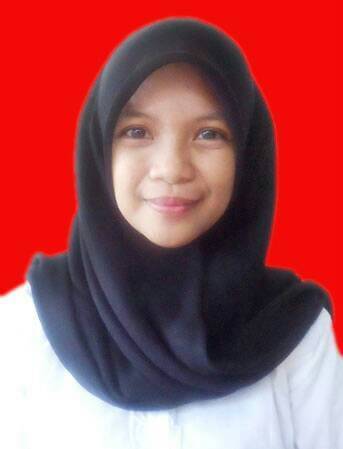 